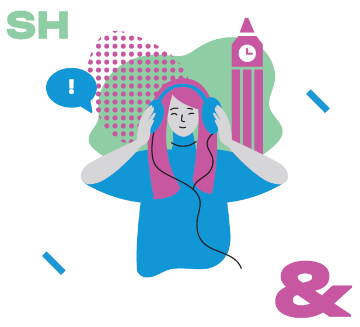 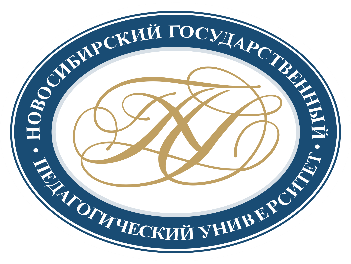 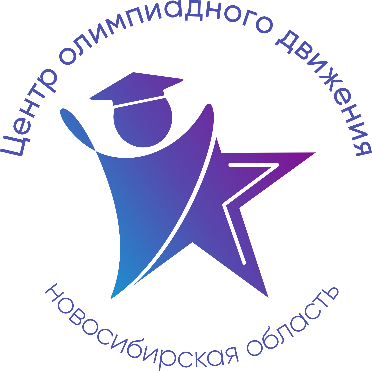 Расписание учебно-тренировочных занятийдля школьников по подготовкек муниципальному этапу всероссийской олимпиады школьниковв 2022-2023 учебном году по Английскому языкуДля участия в учебно-тренировочных занятиях до 19 ноября 2022 года включительно обучающимся необходимо заполнить форму заявки, расположенную по ссылке: https://forms.gle/YYwTQJdscm8kbC3e9Заполняя форму, Вы автоматически даете согласие на обработку персональных данных.ДатаВремяСсылка на онлайн-подключениеТема занятияДанные преподавателя19.11.202214.00 – 15.30https://teams.microsoft.com/l/meetup-join/19%3ab4f08e5b43cf4ec9b4140ecb75ad607d%40thread.tacv2/1668156933936?context=%7b%22Tid%22%3a%227f50e326-9a00-461f-bbe2-f6a63647079f%22%2c%22Oid%22%3a%22f29c7605-22e8-4cc6-933b-c15cac1fb27e%22%7dПисьмо: специфика задания(7-8 класс)Татьяна Леонидовна Бородина,к. филол. наук, доцент кафедры английского языка ФГБОУ ВО «НГПУ»8 906 908 77 3019.11.202215.45 – 17.15https://teams.microsoft.com/l/meetup-join/19%3ab4f08e5b43cf4ec9b4140ecb75ad607d%40thread.tacv2/1668156933936?context=%7b%22Tid%22%3a%227f50e326-9a00-461f-bbe2-f6a63647079f%22%2c%22Oid%22%3a%22f29c7605-22e8-4cc6-933b-c15cac1fb27e%22%7dПисьмо: специфика задания(9-11 класс)Татьяна Леонидовна Бородина,к. филол. наук, доцент кафедры английского языка ФГБОУ ВО «НГПУ»8 906 908 77 3021.11.202216.00 – 17.30https://teams.microsoft.com/l/meetup-join/19%3ab4f08e5b43cf4ec9b4140ecb75ad607d%40thread.tacv2/1668156933936?context=%7b%22Tid%22%3a%227f50e326-9a00-461f-bbe2-f6a63647079f%22%2c%22Oid%22%3a%22f29c7605-22e8-4cc6-933b-c15cac1fb27e%22%7dГоворение: специфика задания(7-8 класс)Татьяна Леонидовна Бородина,к. филол. наук, доцент кафедры английского языка ФГБОУ ВО «НГПУ»8 906 908 77 30